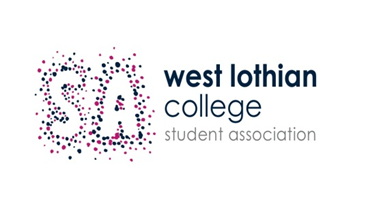 Class Rep Meeting MinutesDate 27.10.2016                       Time 12-1pm                                   Location: SA roomAgenda topicsTeam Welcome/ Update/ Check minutes from last       meeting for accuracy.2. Class Reps- numbers3. Class Rep training4. Class Reps meetings- create questions5 SOCE6. Meeting with Principal7. Meeting with new board members8. Calendar of eventsAny other BusinessAgenda Item 1Agenda Item 3Agenda Item 4Agenda Item 5Any other BusinessAll ActionsMeeting called byJarmila SlodyczkaType of meetingSA Team MeetingFacilitatorJarmila SlodyczkaNote takerJarmila/KieranAppologiesAngela Reilly, Kasia Kowalska , Sarah Kerr, James WilsonAttendeesMicole RobertsonJarmila SlodyczkaKieran ReidGary McDowall Michael Allan DiscussionTeam Welcome/ Update/ Check minutes from last meeting for accuracy.Team Welcome/ Update/ Check minutes from last meeting for accuracy.Team Welcome/ Update/ Check minutes from last meeting for accuracy.ConclusionsMinutes were check and approved by the team. Minutes were check and approved by the team. Minutes were check and approved by the team. Action itemsAction itemsPerson responsibleDeadlineAgenda Item 2Agenda Item 2DiscussionClass Reps- numbersClass Reps- numbersClass Reps- numbersClass Reps- numbersClass Reps- numbersGary have a 25 class reps and he have to train them all. Michael trained 12 class reps and he have to train 5.Kieran have trained 11 class reps and will train 12others.Angela have 17 class reps, 13/14 are trained.Gary have a 25 class reps and he have to train them all. Michael trained 12 class reps and he have to train 5.Kieran have trained 11 class reps and will train 12others.Angela have 17 class reps, 13/14 are trained.Gary have a 25 class reps and he have to train them all. Michael trained 12 class reps and he have to train 5.Kieran have trained 11 class reps and will train 12others.Angela have 17 class reps, 13/14 are trained.Gary have a 25 class reps and he have to train them all. Michael trained 12 class reps and he have to train 5.Kieran have trained 11 class reps and will train 12others.Angela have 17 class reps, 13/14 are trained.Gary have a 25 class reps and he have to train them all. Michael trained 12 class reps and he have to train 5.Kieran have trained 11 class reps and will train 12others.Angela have 17 class reps, 13/14 are trained.Gary have a 25 class reps and he have to train them all. Michael trained 12 class reps and he have to train 5.Kieran have trained 11 class reps and will train 12others.Angela have 17 class reps, 13/14 are trained.ConclusionsBy the November all VP’s will try to train all theirs class reps. VP’s will do Mop up session together rather than all 7 VP’s doing individual once.By the November all VP’s will try to train all theirs class reps. VP’s will do Mop up session together rather than all 7 VP’s doing individual once.By the November all VP’s will try to train all theirs class reps. VP’s will do Mop up session together rather than all 7 VP’s doing individual once.By the November all VP’s will try to train all theirs class reps. VP’s will do Mop up session together rather than all 7 VP’s doing individual once.By the November all VP’s will try to train all theirs class reps. VP’s will do Mop up session together rather than all 7 VP’s doing individual once.Action itemsAction itemsAction itemsPerson responsiblePerson responsibleDeadlineTrain class repsTrain class repsTrain class repsVP’sVP’s04.11.16DiscussionClass Rep trainingClass Rep trainingClass Rep trainingGary have a class rep training on 02.11.2016 at Scott room ,9-12pm, Kieran have a class rep training on 04.11.16 Room1 next to gym hall,Gary have a class rep training on 02.11.2016 at Scott room ,9-12pm, Kieran have a class rep training on 04.11.16 Room1 next to gym hall,Gary have a class rep training on 02.11.2016 at Scott room ,9-12pm, Kieran have a class rep training on 04.11.16 Room1 next to gym hall,Gary have a class rep training on 02.11.2016 at Scott room ,9-12pm, Kieran have a class rep training on 04.11.16 Room1 next to gym hall,ConclusionsAll VP’s should try to do mop session next week.All VP’s should try to do mop session next week.All VP’s should try to do mop session next week.Action itemsAction itemsPerson responsibleDeadlineClass Rep trainingClass Rep trainingAll VP’s04.11.16DiscussionClass Reps meetingsClass Reps meetingsClass Reps meetingsAll VP’s will hold a class rep meeting every “two “months (November/February/April) Core questions were created for class reps to take to the class. Every class rep will have than one week to fill out the questions with his/hers class and then to send back to his/hers VP. When VP will collect all responses from all class reps than he/she will send the forms to SA President and will copy Micole into this email.All VP’s will hold a class rep meeting every “two “months (November/February/April) Core questions were created for class reps to take to the class. Every class rep will have than one week to fill out the questions with his/hers class and then to send back to his/hers VP. When VP will collect all responses from all class reps than he/she will send the forms to SA President and will copy Micole into this email.All VP’s will hold a class rep meeting every “two “months (November/February/April) Core questions were created for class reps to take to the class. Every class rep will have than one week to fill out the questions with his/hers class and then to send back to his/hers VP. When VP will collect all responses from all class reps than he/she will send the forms to SA President and will copy Micole into this email.All VP’s will hold a class rep meeting every “two “months (November/February/April) Core questions were created for class reps to take to the class. Every class rep will have than one week to fill out the questions with his/hers class and then to send back to his/hers VP. When VP will collect all responses from all class reps than he/she will send the forms to SA President and will copy Micole into this email.ConclusionsThis year class reps will only concentrate on Learning & teaching this is why core questions were created, to make sure that all students’ voices are heard.This year class reps will only concentrate on Learning & teaching this is why core questions were created, to make sure that all students’ voices are heard.This year class reps will only concentrate on Learning & teaching this is why core questions were created, to make sure that all students’ voices are heard.Action itemsAction itemsPerson responsibleDeadlineCore questionsCore questionsAll Team 03.11.16DiscussionSOCE- Student on course evaluationSOCE- Student on course evaluationSOCE- Student on course evaluationStudents will fill out this survey between November and December.Students will fill out this survey between November and December.Students will fill out this survey between November and December.Students will fill out this survey between November and December.ConclusionsAction itemsAction itemsPerson responsibleDeadlineSOCE- Student on course evaluationSOCE- Student on course evaluationCollegeDecemberAgenda Item 6DiscussionMeeting with PrincipalMeeting with PrincipalMeeting with PrincipalAll team members have a meeting with our principal on Tuesday 01.11.16, Barbour suite 12-1pm.All team members have a meeting with our principal on Tuesday 01.11.16, Barbour suite 12-1pm.All team members have a meeting with our principal on Tuesday 01.11.16, Barbour suite 12-1pm.All team members have a meeting with our principal on Tuesday 01.11.16, Barbour suite 12-1pm.Meeting with new board membersMeeting with new board membersMeeting with new board membersMeeting with new board membersAll team members have a meeting with new board members on Tuesday 15.11.16, Buchan suite 12-1pm.All team members have a meeting with new board members on Tuesday 15.11.16, Buchan suite 12-1pm.All team members have a meeting with new board members on Tuesday 15.11.16, Buchan suite 12-1pm.All team members have a meeting with new board members on Tuesday 15.11.16, Buchan suite 12-1pm.Calendar of events – Anti bullying month November. 200 students will attend cyber bullying workshopCalendar of events – Anti bullying month November. 200 students will attend cyber bullying workshopCalendar of events – Anti bullying month November. 200 students will attend cyber bullying workshopCalendar of events – Anti bullying month November. 200 students will attend cyber bullying workshopConclusionsAction itemsAction itemsPerson responsibleDeadlineMeeting with PrincipalMeeting with PrincipalAll Team 01.11.16Meeting with new board membersMeeting with new board membersAll Team15.11.16Other CommentsFood  BankSpecial notesAngela Reilly have a class rep that had an idea about the student association creating a food bank accessible by students, this would be, possibly totally independent from other services in West Lothian, run and managed by students.Team approved this idea and will work on that within next few months.Michael has an idea to do in the end of the academic year some charity event. Team like the idea but have to work on that so everybody have a chance to participate. So far Michael, Kieran and Gary want to wax their legs and raise money for the charity. If anyone have any ideas please bring them to our next meeting.Action itemsPerson responsibleDeadline